Конкурсное задание 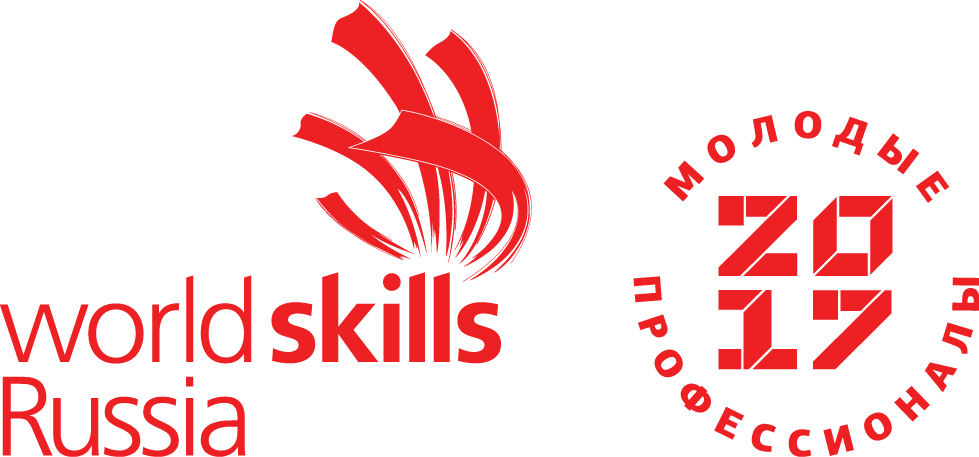 КОМПЕТЕНЦИЯ «СЕТЕВОЕ  И СИСТЕМНОЕ АДМИНИСТРИРОВАНИЕ»Конкурсное задание включает в себя следующие разделы:Формы участия в конкурсеЗадание для конкурсаМодули задания и необходимое времяКритерии оценкиНеобходимые приложенияКоличество часов на выполнение задания: 15 ч.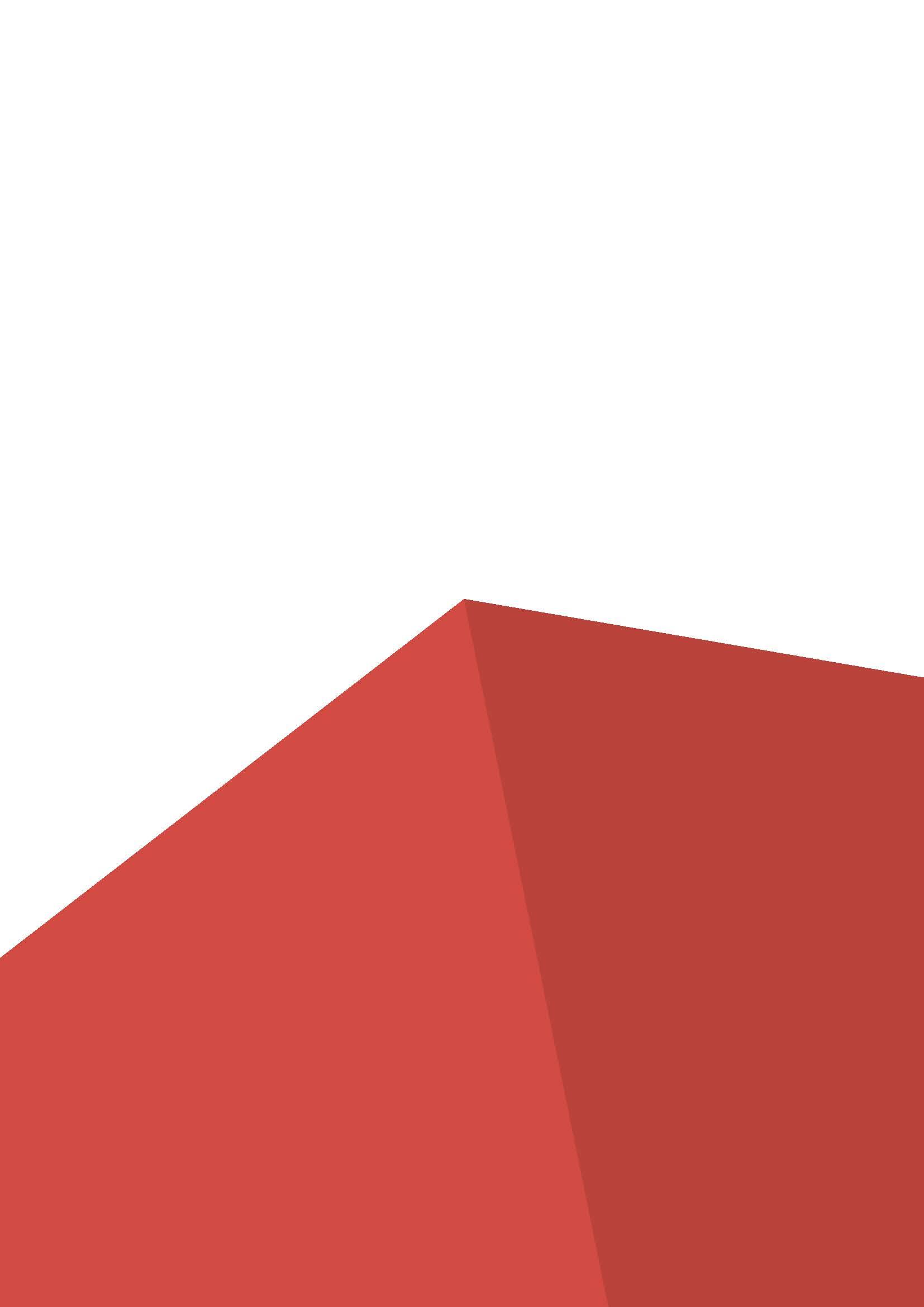 1) ФОРМЫ УЧАСТИЯ В КОНКУРСЕИндивидуальный конкурс.2) ЗАДАНИЕ ДЛЯ КОНКУРСАСодержанием конкурсного задания являются работы по пусконаладке сетевой инфраструктуры на базе современного сетевого оборудования и операционных систем семейства Windows и Linux. Участники соревнований получают инструкцию, сетевые диаграммы и методические рекомендации по выполнению. Конкурсное задание имеет несколько модулей, выполняемых последовательно. Задание национального финала является утвержденным. В нем присутствуют 3 из 5 модулей, т.е. возможно набрать максимально 45 из 100 балловКонкурс включает в себя “Пусконаладку инфраструктуры на основе OC семейства Linux”; “Пусконаладку инфраструктуры на основе OC семейства Windows”; “Пусконаладку телекоммуникационного оборудования”.Окончательная методика проверки уточняются членами жюри. Оценка производится в отношении работы модулей. Если участник конкурса не выполняет требования техники безопасности, подвергает опасности себя или других конкурсантов, такой участник может быть отстранен от конкурса.Время и детали конкурсного задания в зависимости от конкурсных условий могут быть изменены членами жюри, по согласованию с менеджером компетенции.Конкурсное задание должно выполняться в формате “один модуль в день”, циклически по модулям А-B-C. Оценка каждого модуля происходит ежедневно. Задания разработаны и протестированы группой сертифицированных экспертов:Таблица 1 – Группа сертифицированных экспертов3. МОДУЛИ ЗАДАНИЯ И НЕОБХОДИМОЕ ВРЕМЯМодули и время приведены в таблице 2. Таблица 2 – Время выполнение модуляМодуль А: «Пусконаладка инфраструктуры на основе OC семейства Linux»Версия 5 от 31.07.19.ВВЕДЕНИЕУмение работать с системами на основе открытого исходного кода становится все более важным навыком для тех, кто желает построить успешную карьеру в ИТ. Данное конкурсное задание содержит множество задач, основанных на опыте реальной эксплуатации информационных систем, в основном, интеграции и аутсорсинге. Если вы можете выполнить задание с высоким результатом, то вы точно сможете обслуживать информационную инфраструктуру большого предприятия.ОПИСАНИЕ КОНКУРСНОГО ЗАДАНИЯДанное конкурсное задание разработано с использованием различных открытых технологий, с которыми вы должны быть знакомы по сертификационным курсам LPIC и Red Hat. Задания поделены на следующие секции:Базовая конфигурацияКонфигурация сетевой инфраструктурыСлужбы централизованного управления и журналированияКонфигурация служб удаленного доступаКонфигурация веб-службКонфигурация служб хранения данных Конфигурация параметров безопасности и служб аутентификацииСекции независимы друг от друга, но вместе они образуют достаточно сложную инфраструктуру. Некоторые задания достаточно просты и понятны, некоторые могут быть неочевидными. Можно заметить, что некоторые технологии должны работать в связке или поверх других технологий. Например, динамическая маршрутизация должна выполняться поверх настроенного между организациями туннеля. Важно понимать, что если вам не удалось настроить полностью технологический стек, то это не означает, что работа не будет оценена. Например, для удаленного доступа необходимо настроить IPsec-туннель, внутри которого организовать GRE-туннель. Если, например, вам не удалось настроить IPsec, но вы смогли настроить GRE, то вы все еще получите баллы за организацию удаленного доступа. ИНСТРУКЦИИ  ДЛЯ УЧАСТНИКАВ первую очередь необходимо прочитать задание полностью. Следует обратить внимание, что задание составлено не в хронологическом порядке. Некоторые секции могут потребовать действий из других секций, которые изложены ниже. На вас возлагается ответственность за распределение своего рабочего времени. Не тратьте время, если у вас возникли проблемы с некоторыми заданиями. Вы можете использовать временные решения (если у вас есть зависимости в технологическом стеке) и продолжить выполнение других задач. Рекомендуется тщательно проверять результаты своей работы.Доступ ко всем виртуальным машинам настроен по аккаунту root:toor.Если Вам требуется установить пароль, (и он не указан в задании) используйте: “P@ssw0rd”.Виртуальная машина ISP преднастроена. Управляющий доступ участника к данной виртуальной машине для выполнения задания не предусмотрен. При попытке его сброса возникнут проблемы.Организация LEFT включает виртуальные машины: L-SRV, L-FW, L-RTR-A, L-RTR-B, L-CLI-A, L-CLI-B.Организация RIGHT включает виртуальные машины: R-SRV, R-FW, R-RTR, R-CLI.НЕОБХОДИМОЕ ОБОРУДОВАНИЕ, ПРИБОРЫ, ПО И МАТЕРИАЛЫОжидается, что конкурсное задание выполнимо Участником с привлечением оборудования и материалов, указанных в Инфраструктурном Листе.В качестве системной ОС в организации LEFT используется DebianВ качестве системной ОС в организации RIGHT используется CentOSВам доступен диск CentOS-7-x86_64-Everything-1810.isoВам доступен диск debian-10.0.0-amd64-BD-1.isoВам доступен диск debian-10.0.0-amd64-BD-2.isoВам доступен диск debian-10.0.0-amd64-BD-3.isoВам доступен диск debian-10.0.0-amd64-BD-4.isoВам доступен диск Additional.iso, на котором располагаются недостающие RPM пакетыВнимание! Все указанные компоненты предоставляются участникам в виде ISO-файлов на локальном или удаленном хранилище. Участники не имеют права пользоваться любыми устройствами, за исключением находящихся на рабочих местах устройств, предоставленных организаторами. Участники не имеют права приносить с собой на рабочее место заранее подготовленные текстовые материалы.В итоге участники должны обеспечить наличие и функционирование в соответствии с заданием служб и ролей на указанных виртуальных машинах. При этом участники могут самостоятельно выбирать способ настройки того или иного компонента, используя предоставленные им ресурсы по своему усмотрению.СХЕМА ОЦЕНКИКаждый субкритерий имеет приблизительно одинаковый вес. Пункты внутри каждого критерия имеют разный вес, в зависимости от сложности пункта и количества пунктов в субкритерии.Схема оценка построена таким образом, чтобы каждый пункт оценивался только один раз. Например, в секции «Базовая конфигурация» предписывается настроить имена для всех устройств, однако этот пункт будет проверен только на одном устройстве и оценен только 1 раз. Одинаковые пункты могут быть проверены и оценены больше чем 1 раз, если для их выполнения применяются разные настройки или они выполняются на разных классах устройств. Подробное описание методики проверки должно быть разработано экспертами, принимавшими участие в оценке конкурсного задания чемпионата, и вынесено в отдельный документ. Данный документ, как и схема оценки, является объектом внесения 30% изменений.Конфигурация хостовНастройте имена хостов в соответствии с Диаграммой.Установите следующее ПО на ВСЕ виртуальные машины:tcpdumpnet-toolscurlvimlynxdhclientbind-utilsnfs-utilscifs-utilssshpassНа хостах сформируйте файл /etc/hosts в соответствии с Диаграммой (кроме адреса хоста L-CLI-A). Данный файл будет применяться во время проверки в случае недоступности DNS-сервисов. Проверка по IP-адресам выполняться не будет. В случае корректной работы DNS-сервисов ответы DNS должны иметь более высокий приоритет.Все хосты должны быть доступны аккаунту root по SSH на стандартном(22) порту Конфигурация сетевой инфраструктурыНастройте IP-адресацию на ВСЕХ хостах в соответствии с Диаграммой.Настройте сервер протокола динамической конфигурации хостов для L-CLI-A и L-CLI-BВ качестве DHCP-сервера организации LEFT используйте L-RTR-A.Используйте пул адресов 172.16.100.65 — 172.16.100.75 для сети L-RTR-A Используйте пул адресов 172.16.200.65 — 172.16.200.75 для сети L-RTR-B Используете адрес L-SRV в качестве адреса DNS-сервера.Настройте DHCP-сервер таким образом, чтобы L-CLI-B всегда получал фиксированный IP-адрес в соответствии с Диаграммой.В качестве шлюза по умолчанию используйте адрес интерфейса соответствующего маршрутизатора в локальной сети.Используйте DNS-суффикс skill39.wsr.DNS-записи типа A и PTR соответствующего хоста должны обновляться при получении им адреса от DHCP-сервера.На L-SRV настройте службу разрешения доменных имен Сервер должен обслуживать зону skill39.wsr.Сопоставление имен организовать в соответствии с Таблицей 1.Настройте на R-SRV роль вторичного DNS сервера для зоны skill39.wsr.Используете адрес R-SRV в качестве адреса DNS-сервера для R-CLI.Запросы, которые выходят за рамки зоны skill39.wsr должны пересылаться DNS-серверу ISP. Для проверки используйте доменное имя ya.ru.Реализуйте поддержку разрешения обратной зоны. Файлы зон располагать в /opt/dns/На L-FW и R-FW настройте интернет-шлюзы для организации коллективного доступа в Интернет. Настройте трансляцию сетевых адресов из внутренней сети в адрес внешнего интерфейса.Организуйте доступность сервиса DNS на L-SRV по внешнему адресу L-FW.Сервер L-FW должен перенаправлять внешние DNS запросы от OUT-CLI на L-SRV. www.skill39.wsr должен преобразовываться во внешний адрес R-FW.Службы централизованного управления и журналированияРазверните LDAP-сервер для организации централизованного управления учетными записямиВ качестве сервера выступает L-SRV.Учетные записи создать в соответствии с Таблицей 2.Группы(LDAP) и пользователей создать в соответствии с Таблицей 2.Пользователи должны быть расположены в OU Users. Группы должны быть расположены в OU Groups.L-CLI-A, L-SRV и L-CLI-B должны аутентифицироваться через LDAP.На L-SRV организуйте централизованный сбор журналов с хостов L-FW, L-SRV.Журналы должны храниться в директории /opt/logs/.Журналирование должно производится в соответствии с Таблицей 3. Конфигурация служб удаленного доступаНа L-FW настройте сервер удаленного доступа на основе технологии OpenVPN:В качестве сервера выступает L-FWПараметры туннеля.Устройство TUN.Протокол UDP.Применяется сжатие.Порт сервера 1122.Ключевая информация должна быть сгенерирована на R-FW.В качестве адресного пространства подключаемых клиентов использовать сеть 5.5.5.0/27.Хранение всей необходимой (кроме конфигурационных файлов) информации организовать в /opt/vpn.Подключившийся клиент должен быть автоматически сконфигурирован на использование DNS-инфраструктуры предприятия. На OUT-CLI настройте клиент удаленного доступа на основе технологии OpenVPN:Запуск удаленного подключения должен выполняться скриптом start_vpn.shОтключение VPN-туннеля должно выполняться скриптом stop_vpn.sh.Скрипты должны располагаться в /opt/vpn.Скрипты должны вызываться из любого каталога без указания пути.Используйте следующий каталог для расположения файлов скриптов /opt/vpn/.Настройте защищенный канал передачи данных между L-FW и R-FW с помощью технологии IPSEC:Параметры политики первой фазы IPSec:Проверка целостности SHA-1Шифрование 3DESГруппа Диффи-Хеллмана — 14 (2048)Аутентификация по общему ключу WSR-2019Параметры преобразования трафика для второй фазы IPSec:Протокол ESPШифрование AESПроверка целостности SHA-2В качестве трафика, разрешенного к передаче через IPsec-туннель, должен быть указан только GRE-трафик между L-FW и R-FWНастройте GRE-туннель между L-FW и R-FW:Используйте следующую адресацию внутри GRE-туннеля:L-FW: 10.5.5.1/30R-FW: 10.5.5.2/30Настройте динамическую маршрутизацию по протоколу OSPF с использованием пакета FRR:Анонсируйте все сети, необходимые для достижения полной связности.Применение статических маршрутов не допускается.В обмене маршрутной информацией участвуют L-RTR-A, L-RTR-B, R-RTR, L-FW и R-FW.Соседство и обмен маршрутной информацией между L-FW и R-FW должно осуществляться исключительно через настроенный GRE-туннель.Анонсируйте сети локальных интерфейсов L-RTR-A и L-RTR-B.Запретите рассылку служебной информации OSPF в сторону клиентских машин и глобальной сети.На L-FW настройте удаленный доступ по протоколу SSH:Доступ ограничен пользователями ssh_p, root и ssh_cВ качестве пароля пользователь (кроме root) использовать ssh_pass.root использует стандартный парольSSH-сервер должен работать на порту 22На OUT-CLI настройте клиент удаленного доступа SSH: Доступ к L-FW из под  локальной учетной записи root под учетной записью ssh_p должен происходить с помощью аутентификации на основе открытых ключей. Конфигурация веб-службНа R-SRV установите и настройте веб-сервер apache:Настройте веб-сайт для внешнего пользования www.skill39.wsr.Используйте директорию /var/www/html/out.Используйте порт 8088.Сайт предоставляет доступ к двум файлам.index.html, содержимое “Hello, www.skill39.wsr is here!”date.php(исполняемый PHP-скрипт), содержимое:Вызов функции date('Y-m-d H:i:s');На R-FW настройте реверс-прокси на основе NGINX:Сайт www.skill39.wsr должен быть доступен из внешней сети по внешнему адресу R-FWВсе настройки, связанные с заданием, должны содержаться в отдельном конфигурационном файле в каталоге /etc/nginx/conf.d/task.confКонфигурация основного файла должна быть минимальной и не влиять на работу NGINX в рамках выполнения задания. Настройте SSL и автоматическое перенаправление незащищенных запросов на HTTPS-порт того же самого сервера.Реализуйте пассивную проверку работоспособности бекенда. Считать веб-сервер неработающим после 4 ошибок.Считать веб-сервер неработающим в течение 43 секунд.Реализуйте кэширование:Запросы к любым PHP-скриптам не должны кэшироваться.Кэширование успешных запросов к остальным типам данных должно выполняться в течение 40 секунд.Конфигурация служб хранения данных Реализуйте синхронизацию каталогов на основе демона rsyncd.В качестве сервера синхронизации используется L-SRV.Для работы синхронизации создайте специального пользователя mrsyncВ качестве пароля используйте toor. Домашний каталог данного пользователя должен быть расположен в /opt/sync/. Данный каталог используйте как каталог синхронизацииДомашний каталог не должен содержать никакой посторонней информации.Для выполнения синхронизации создайте rsync-пользователя sync c паролем parol666.Подключение к rsyncd должны быть разрешены исключительно от клиентов L-CLI-A и L-CLI-BВ качестве клиентов используются L-CLI-A и L-CLI-BСинхронизируемый каталог располагается по адресу /root/sync/Каталоги должны быть зеркально идентичны по содержимому. Приоритетным каталогом считается каталог на L-CLI-AРеализуйте синхронизацию в виде скрипта:Скрипт находится по адресу /root/sync.shАвтоматизация скрипта реализована средствами cron пользователя root. Выполнение производится каждую минуту.Конфигурация параметров безопасности и служб аутентификацииНастройте CA на R-FW, используя OpenSSL.Используйте /etc/ca  в качестве корневой директории CAАтрибуты CA должны быть следующими:Страна RUОрганизация WorldSkills RussiaCN должен быть установлен как WSR CAСоздайте корневой сертификат CAВсе клиентские операционные системы должны доверять CAНастройте межсетевой экран iptables на L-FW и firewalld на R-FWЗапретите прямое попадание трафика из сетей в InternalРазрешите удаленные подключения с использованием OpenVPN на внешний интерфейс маршрутизатора L-FWРазрешите необходимый трафик для создания IPSec и GRE туннелей между организациямиРазрешите SSH подключения на соответствующий портДля VPN-клиентов должен быть предоставлен полный доступ к сети InternalРазрешите необходимый трафик к серверам L-SRV и R-SRV для работы настроенных сервисов.Остальные сервисы следует запретить. В отношении входящих (из внешней сети) ICMP запросов поступать по своему усмотрениюТаблица 1 – DNS-именаТаблица 2 – Учетные записи LDAPТаблица 3 – Правила журналирования*<HOSTNAME> - название директории для журналируемого хоста**В директории /opt/logs/ не должно быть файлов, кроме тех, которые указаны в таблице  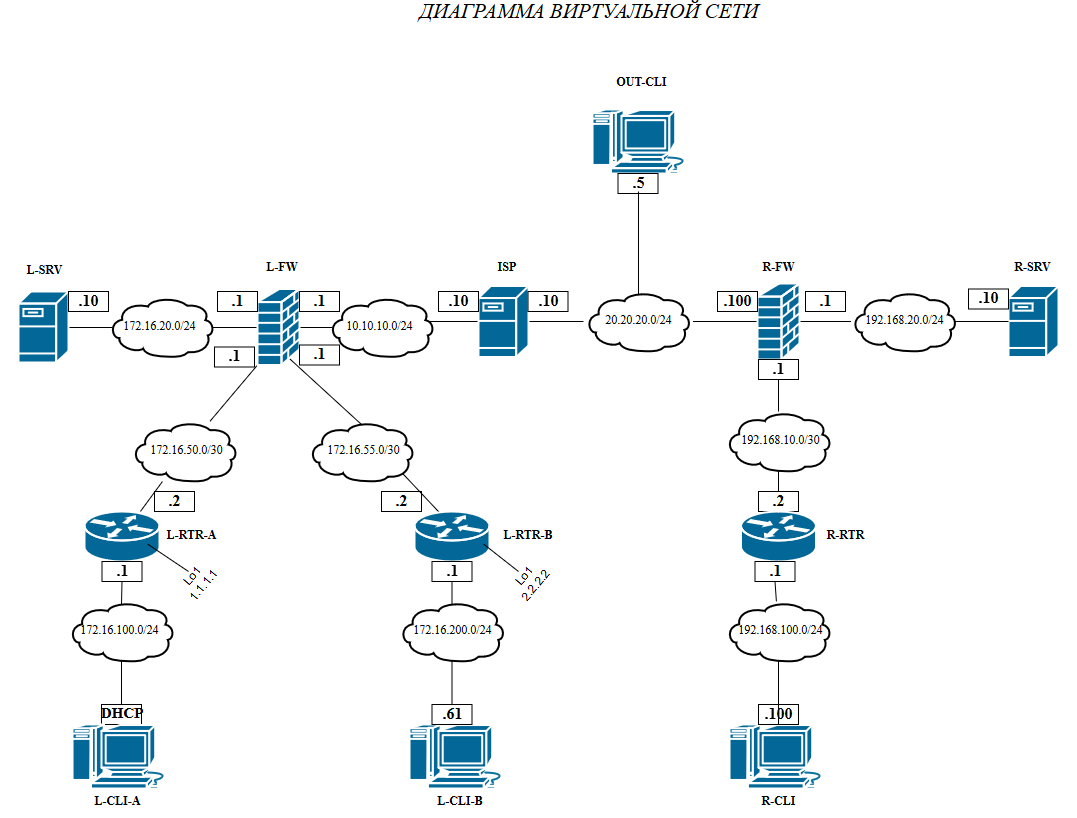 Модуль В: «Пусконаладка инфраструктуры на основе OC семейства Windows»Версия 2 от 31.07.19.ВВЕДЕНИЕНа выполнение задания отводится ограниченное время – подумайте, как использовать его максимально эффективно. Составьте план выполнения работ. Вполне возможно, что для полной работоспособности системы в итоге действия нужно выполнять не строго в той последовательности, в которой они описаны в данном конкурсном задании.В рамках легенды конкурсного задания Вы – системный администратор компании, находящейся в городе Казань. В главном офисе вы управляете доменом Kazan.wsr. Вам необходимо настроить сервисы в локальной сети головного офиса. Компания, в которой вы работаете, хочет выйти на рынки северной Европы. Для этого она устанавливает партнерские отношения с одной из компаний, находящейся в Санкт-Петербурге. Вам нужно помочь администратору партнерской компании с настройкой своего домена (SPB.wse), а потом настроить между доменами доверие. Также Вам предстоит настроить канал связи между офисами с помощью статических маршрутов.Внимательно прочтите задание от начала до конца – оно представляет собой целостную систему. При первом доступе к операционным системам либо следуйте указаниям мастера, либо используйте следующие реквизиты: Administrator/P@ssw0rd.Если предоставленные виртуальные машины начнут самопроизвольно отключаться в процессе работы, попробуйте выполнить на них команду slmgr /rearm или обратитесь к техническому эксперту.КОМПЛЕКТАЦИЯ КОНКУРСНОГО ЗАДАНИЯТекстовые файлы:данный файл с конкурсным заданием;файл дополнений к конкурсному заданию, содержащий: описание вида предустановок, описание используемых операционных систем, а также рекомендации по выделению ресурсов для виртуальных машин.Программное обеспечение:Windows10.ADMX.
Участники не имеют права пользоваться любыми устройствами, за исключением находящихся на рабочих местах устройств, предоставленных организаторами. Участники не имеют права приносить с собой на рабочее место заранее подготовленные текстовые материалы.В итоге участники должны обеспечить наличие и функционирование в соответствии с заданием служб и ролей на указанных виртуальных машинах. При этом участники могут самостоятельно выбирать способ настройки того или иного компонента, используя предоставленные им ресурсы по своему усмотрению.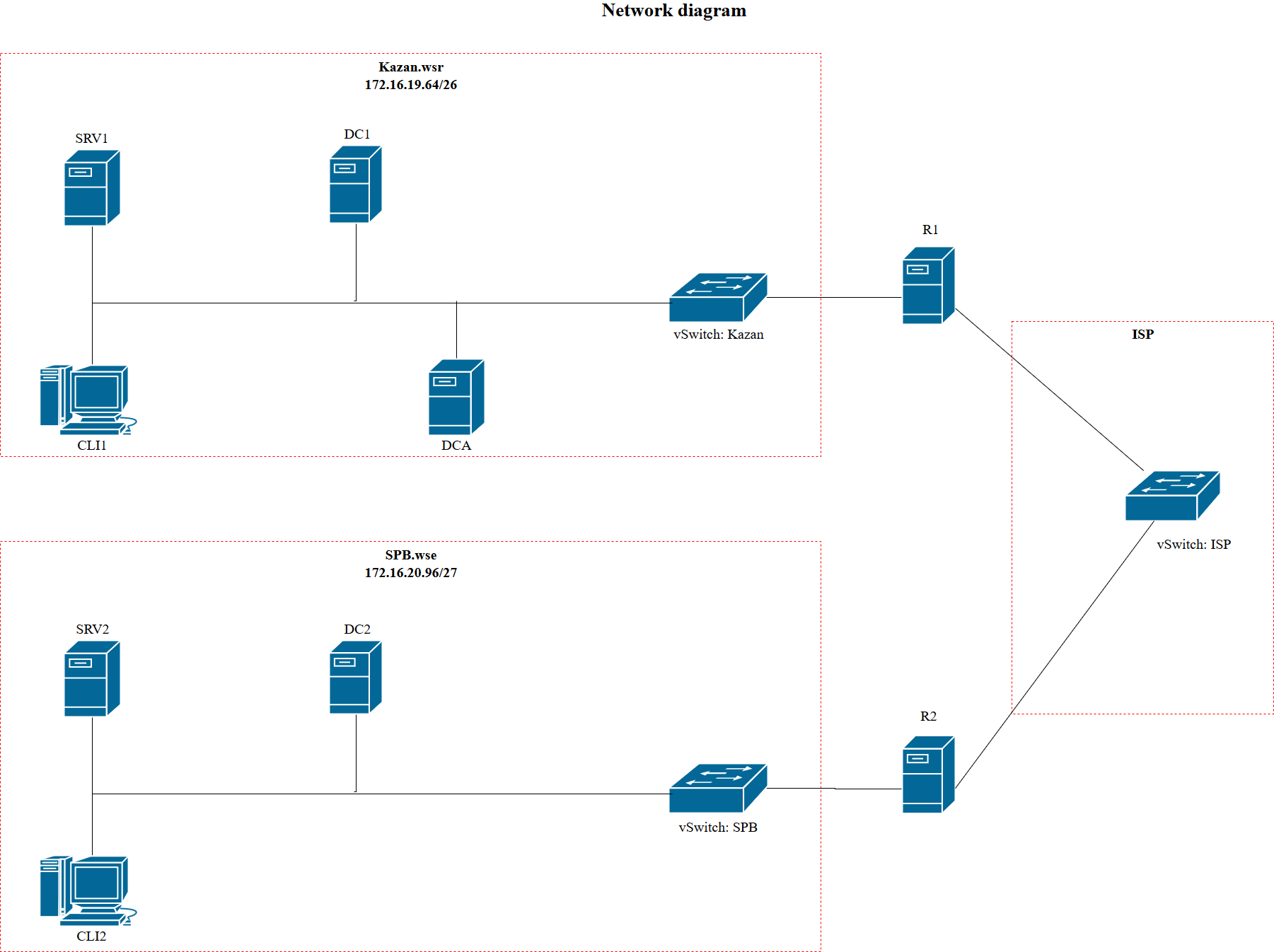 Настройка DC1Базовая настройкапереименуйте компьютер в DC1;в качестве адреса DC1 используйте первый возможный адрес из подсети 172.16.19.64/26;обеспечьте работоспособность протокола ICMP (для использования команды ping), при этом Windows Firewall должен быть включен для всех сетевых профилей.Active Directoryсделайте сервер контроллером домена Kazan.wsr.DHCPнастройте протокол DHCP для автоконфигурации клиентов – в качестве диапазона выдаваемых адресов используйте все незанятые серверами адреса в подсети;настройте failover: mode – Load balancer, partner server – SRV1, state switchover – 5 min;настройте дополнительные свойства области (адреса DNS-серверов и основного шлюза).DNSнастройте необходимые зоны прямого и обратного просмотра;создайте все необходимые записи типа A и PTR для серверов домена и необходимых web-сервисов;обеспечьте разрешение имен сайтов обеих компаний.GPOзапретите анимацию при первом входе пользователей в систему на всех клиентских компьютерах домена;члены группы IT должны быть членами группы локальных администраторов на всех клиентских компьютерах домена;в браузерах IE Explorer и Microsoft Edge должна быть настроена стартовая страница – www.kazan.wsr; пользователи домена при обращении к общим папкам, на доступ которым у них нет разрешений, должны получать вместо стандартного уведомление следующего вида: «You do not have permissions to use this path - [путь к папке]! Do not try it again!».Элементы доменной инфраструктурысоздайте подразделения: IT и Sales;в соответствующих подразделениях создайте одноименные доменные группы.в каждой группе создайте с помощью скрипта по 30 пользователей. Все учетные записи должны иметь возможность входа в домен с логином, созданным по следующему шаблону НазваниеГруппы_ПорядковыйНомерПользователя@kazan.wsr. Пароли должны быть созданы по следующему шаблону: НазваниеГруппы_ПорядковыйНомерПользователя, но записанному наоборот (справа-налево). Все учетные записи пользователей должны быть включены. Вход в систему должен быть обеспечен для всех пользователей со всех клиентских компьютеров домена и рядовых серверов.для каждого пользователя, члена группы IT, создайте автоматически подключаемую в качестве диска U:\ домашнюю папку внутри папки по адресу SRV1→d:\shares\IT;все пользователи при первом входе в домен с компьютера CLI1 должны видеть на рабочем столе ярлык программы Калькулятор.Настройка SRV1Базовая настройкапереименуйте компьютер в SRV1;в качестве адреса SRV1 используйте второй возможный адрес из подсети 172.16.19.64/26;обеспечьте работоспособность протокола ICMP (для использования команды ping), при этом Windows Firewall должен быть включен для всех сетевых профилей.с помощью дополнительных жестких дисков создайте RAID-5 массив; назначьте ему букву D:\. Active Directoryсделайте сервер дополнительным контроллером домена Kazan.wsr;сервер должен быть контроллером домена только для чтения.DHCPнастройте протокол DHCP для автоконфигурации клиентов;настройте failover: mode – Load balancer, partner server – DC1, state switchover – 5 min.DNSсделайте сервер дополнительным DNS-сервером в домене Kazan.wsr;загрузите c DC1 все зоны прямого и обратного просмотра;на SRV1 не должно быть основных зон, связанных с доменом Kazan.wsr и сетью 172.16.19.64.Общие папкисоздайте общие папки для подразделений (IT, Sales) по адресу SRV1→d:\shares\departments. Просматривать и редактировать файлы в папках могут только члены соответствующей группы.обеспечьте привязку общей папки подразделения к соответствующей группе пользователей в качестве диска G:\.Квоты/Файловые экраныустановите максимальный размер в 2 Gb для каждой домашней папки пользователя (U:\);запретите хранение в домашних папках пользователей файлов с расширениями .mp3 и .wav; учтите, что файлы остальных типов пользователи вправе хранить в домашних папках. IISсоздайте сайт компании со стартовой страницей следующего содержания:<html>        Welcome to Kazan! </html>;сайт должен быть доступен по именам www.kazan.wsr и kazan.wsr только по протоколу https в обоих сетевых сегментах с использованием сертификатов, выданных DCA.Настройка DCAБазовая настройкапереименуйте компьютер в DCA;в качестве адреса DCA используйте третий возможный адрес из подсети 172.16.19.64/26;обеспечьте работоспособность протокола ICMP (для использования команды ping), при этом Windows Firewall должен быть включен для всех сетевых профилей;присоедините компьютер к домену Kazan.wsr.Службы сертификацииустановите службы сертификации;настройте основной доменный центр сертификации;имя центра сертификации – RootKazanCA;срок действия сертификата – 8 лет;настройте шаблон выдаваемого сертификата для клиентских компьютеров ClientComps: subject name=common name, автозапрос только для компьютера R1;настройте шаблон выдаваемого сертификата ITUsers: subject name=common name, автозапрос только для пользователей – членов группы IT.Настройка CLI1Базовая настройка переименуйте компьютер в CLI1;обеспечьте работоспособность протокола ICMP (для использования команды ping), при этом Windows Firewall должен быть включен для всех сетевых профилей;присоедините компьютер к домену Kazan.wsr;запретите использование «спящего режима» таким образом, чтобы пользователи домена не могли изменить эту настройку без участия администратора домена;используйте компьютер для тестирования настроек в домене Kazan.wsr: пользователей, общих папок, групповых политик.Настройка DC2Базовая настройкапереименуйте компьютер в DC2;в качестве адреса DC2 используйте первый возможный адрес из подсети 172.16.20.96/27;обеспечьте работоспособность протокола ICMP (для использования команды ping), при этом Windows Firewall должен быть включен для всех сетевых профилей.Active Directoryсделайте сервер контроллером домена SPB.wse;настройте двустороннее доверие доменом Kazan.wsr.DHCPнастройте протокол DHCP для автоконфигурации клиентов – в качестве диапазона выдаваемых адресов используйте все незанятые серверами адреса в подсети.DNSнастройте необходимые зоны прямого и обратного просмотра;создайте вручную все необходимые записи типа A и PTR для серверов домена и необходимых web-сервисов;обеспечьте разрешение имен сайтов обеих компаний.Элементы доменной инфраструктурысоздайте учетную запись пользователя домена User1\P@ssw0rd, используйте группу по умолчанию – Domain Users.для всех пользовательских учетных записей в домене используйте перемещаемые профили;для хранения профилей пользователей используйте общую папку по адресу SRV2→c:\profiles;каждый пользователь должен иметь доступ к файлам только своего профиля; при обращении к указанной общей папке средствами программы Проводник пользователь должен видеть в списке только папку со своим профилем. GPOнастройте необходимые политики, обеспечивающие использование сервера DCA.kazan.wsr в качестве доверенного центра сертификации.Настройка SRV2Базовая настройкапереименуйте компьютер в SRV2;в качестве адреса SRV1 используйте второй возможный адрес из подсети 172.16.20.96/27;обеспечьте работоспособность протокола ICMP (для использования команды ping), при этом Windows Firewall должен быть включен для всех сетевых профилей;присоедините компьютер к домену SPB.wse.IISсоздайте сайт компании со стартовой страницей следующего содержания:<html>      Welcome to Saint-Petersburg! </html>;сайт должен быть доступен по именам www.spb.wse и spb.wse только по протоколу https в обоих сетевых сегментах с использованием сертификатов, выданных DCA. Настройка CLI2Базовая настройкапереименуйте компьютер в CLI2;обеспечьте работоспособность протокола ICMP (для использования команды ping), при этом Windows Firewall должен быть включен для всех сетевых профилей;присоедините компьютер к домену SPB.wse.запретите использование «спящего режима» таким образом, чтобы пользователи домена не могли изменить эту настройку без участия администратора домена;используйте компьютер для тестирования настроек в домене SPB.wse.Настройка R2Базовая настройкапереименуйте компьютер в R2;задайте настройки сети следующим образом: для сетевого интерфейса, подключенного к коммутатору ISP, используйте адрес 200.100.100.1/30; для сетевого адреса в подсети SPB.wse используйте последний возможный адрес из используемого адресного пространства;обеспечьте работоспособность протокола ICMP (для использования команды ping), при этом Windows Firewall должен быть включен для всех сетевых профилей;присоедините компьютер к домену SPB.wse.Настройка RRASустановите службу RRAS;настройте статические маршруты для связи с сетевым сегментом в Казани. Настройка R1Базовая настройкапереименуйте компьютер в R1;задайте настройки сети следующим образом: для сетевого интерфейса, подключенного к подключенного к коммутатору ISP, используйте адрес 200.100.100.2/30; для сетевого адреса в подсети Kazan.wsr используйте последний возможный адрес из используемого адресного пространства;обеспечьте работоспособность протокола ICMP (для использования команды ping), при этом Windows Firewall должен быть включен для всех сетевых профилей;присоедините компьютер к домену Kazan.wsr.Настройка RRASустановите службу RRAS;настройте статические маршруты для связи с сетевым сегментом в Санкт-Петербурге. ПРИЛОЖЕНИЕВВЕДЕНИЕ. Настоящие дополнения содержат описание вида предустановок, описание используемых операционных систем, рекомендации по выделению ресурсов для виртуальных машин.ОПИСАНИЕ ПРЕДУСТАНОВОКНа SRV1 должно быть установлено четыре (или пять) жестких диска: один не менее – 25 Gb, три (четыре) – 5 Gb .Все остальные жесткие диски всех виртуальных машин должны иметь объем не менее 25 Gb.После установки на всех виртуальных машинах необходимо выполнить сценарий Sysprep c опцией generalize.После выполнения работ перезагрузка стендов остается на усмотрение экспертов.ОПИСАНИЕ ПРИМЕНЯЕМЫХ ОПЕРАЦИОННЫХ СИСТЕМЗадание протестировано на 100% следующих сборках ОС:·       Server 2019 – 17763.379.190312-0539;·       Win 10 Ent  – 18362.30.190401-1528.РЕКОМЕНДАЦИИ ПО ВЫДЕЛЕНИЮ ОПЕРАТИВНОЙ ПАМЯТИ ВИРТУАЛЬНЫХ МАШИН·   Windows Server 2019 Core: минимум – 1 Gb, рекомендовано – 1,5 Gb;·   Windows Server 2019 GUI: минимум – 1,5 Gb, рекомендовано – 2 Gb;·   Windows 10 Enterprise: минимум – 1,5 Gb, рекомендовано – 2 Gb.Модуль С: «Пусконаладка телекоммуникационного оборудования»Версия 5 от 24.09.19.ВВЕДЕНИЕЗнание сетевых технологий на сегодняшний день становится незаменимым для тех, кто хочет построить успешную карьеру в области ИТ. Данное конкурсное задание содержит множество задач, основанных на опыте реальной эксплуатации информационных систем, в основном интеграции и аутсорсинге. Если вы можете выполнить задание с высоким результатом, то вы точно сможете обслуживать информационную инфраструктуру большого предприятия.ОПИСАНИЕ КОНКУРСНОГО ЗАДАНИЯДанное конкурсное задание разработано с учетом различных сетевых технологий, соответствующих уровням сертификации CCNA R\S Задание разбито на следующие секции:Базовая настройкаНастройка коммутацииНастройка подключений к глобальным сетямНастройка маршрутизацииНастройка службНастройка механизмов безопасностиНастройка параметров мониторинга и резервного копированияКонфигурация виртуальных частных сетейВсе секции являются независимыми друг от друга, но вместе образуют достаточно сложную сетевую инфраструктуру. Некоторые задания достаточно просты и понятны, некоторые могут быть неочевидными. Можно заметить, что некоторые технологии должны работать в связке или поверх других технологий.  Например, может подразумеваться, что IPv6 маршрутизация должна работать поверх настроенной виртуальной частной сети, которая, в свою очередь, должна работать поверх IPv4 маршрутизации, которая, в свою очередь, должна работать поверх PPPoE и Multilink и т.д. Очень важно понимать, что если вам не удается решить какую-либо из задач по середине такого технологического стека, это не значит, что решенные задачи не будут оценены. Например, если вы не можете настроить динамическую маршрутизацию IPv4, которая необходима для работы виртуальной частной сети, вы можете использовать статическую маршрутизацию и продолжать работу над настройкой виртуальной частной сети и всем что должно работать поверх нее. В этом случае вы не получите баллы за динамическую маршрутизацию, но вы получите баллы за всё что должно работать поверх нее (в случае если функциональные тесты пройдены успешно).ИНСТРУКЦИИ ДЛЯ УЧАСТНИКАВ первую очередь необходимо прочитать задание полностью и составить алгоритм выполнения работы. Вам предстоит вносить изменения в действующую, преднастроенную сетевую инфраструктуру предприятия, состоящую из головного офиса HQ и удаленного офиса BR1. Офисы имеют связь через провайдеров ISP1 и ISP2. Вы не имеете доступа к оборудованию провайдеров, оно полностью настроено и не требует дополнительного конфигурирования. Вам необходимо настраивать оборудование предприятия, а именно: SW1, SW2, SW3, HQ1, FW1 и BR1. У вас отсутствует консольный доступ к устройствам, будьте очень внимательны при выполнении задания! В случае потери связи с оборудованием, вы будете виноваты сами. Разрешается перезагрузка оборудования – только техническими экспертами. Например, применили неправильный ACL, который закрыл доступ по telnet, но вы не успели сохранить конфигурацию.Руководствуйтесь пословицей: Семь раз отмерь, один раз отрежь. Для выполнения задания у вас есть одна физическая машина (PC1 с доступом по Telnet и установленным ASDM), которую вы должны использовать в качестве:PC2 Виртуальный ПК, Windows 10, Putty. Пользователь User пароль P@ssw0rd SRV1 Виртуальный ПК, Debian пользователь root пароль toor, с предустановленными сервисами 1) SysLog папка для проверки /Cisco_Log2) RADIUS - FreeRadius3) SNMP – для проверки используется пакет Net-SNMP используйте команду snmp_test 4) NTP5) TFTP папка для проверки /Cisco_TFTPСледует обратить внимание, что задание составлено не в хронологическом порядке. Некоторые секции могут потребовать действий из других секций, которые изложены ниже. Например, задание 3 в секции «Настройка служб» предписывает вам настроить службу протокола автоматической конфигурации хостов, которая, разумеется, не будет работать пока не будут выполнены необходимые настройки в секции «Конфигурация коммутации». На вас возлагается ответственность за распределение своего рабочего времени.Не тратьте время, если у вас возникли проблемы с некоторыми заданиями. Вы можете использовать временные решения (если у вас есть зависимости в технологическом стеке) и продолжить выполнение других задач. Рекомендуется тщательно проверять результаты своей работы. Убедитесь в том, что ваши настройки на всех устройствах функционируют после перезагрузки всего оборудования.ПОДКЛЮЧЕНИЕ К УСТРОЙСТВАМДля первоначального подключения используйте протокол Telnet.  Для подключения к FW1 используете учетную запись с логином: cisco и паролем: cisco, для входа в привилегированный режим используйте пароль cisco. Для подключения к остальным сетевым устройствам используйте пароль: cisco и пароль для привилегированного режима: ciscoДля подключения к устройствам в главном офисе HQ, подключите рабочую станцию к порту F0/10 коммутатора SW2 и настройте адрес в соответствии с диаграммой L3, устройства доступны по следующим адресам:SW1 – 192.168.254.10SW2 – 192.168.254.20SW3 – 192.168.254.30HQ1 – 192.168.254.1FW1 – 192.168.254.2BR1 – 192.168.254.3ОЦЕНКАОценка осуществляется по SSH или Telnet с устройства PC1. Проверочная группа не осуществляет перекоммутацию на стенде, поэтому будьте предельно внимательны, перед завершением выполнения конкурсного задания и верните коммутацию в исходное состояние. А также убедитесь, что устройства доступны по следующим адресам, по SSH или Telnet с учетными записями соответствующим конкурсному заданию: SW1 – 10.100.100.10 или 192.168.254.10SW2 – 10.100.100.20 или 192.168.254.20SW3 – 10.100.100.30 или 192.168.254.30HQ1 – 30.78.21.1 или 192.168.254.1FW1 – 30.78.87.2 или 192.168.254.2BR1 – 172.16.3.3 или 172.16.1.2 или 3.3.3.3 или 192.168.254.3Базовая настройкаЗадайте имя всех устройств в соответствии с топологией.Назначьте для всех устройств доменное имя worldskills.ruСоздайте на всех устройствах пользователей wsruser с паролем networkПароль пользователя должен храниться в конфигурации в виде результата хэш-функции.Пользователь должен обладать максимальным уровнем привилегий.На всех устройствах установите пароль wsr на вход в привилегированный режим. Пароль должен храниться в конфигурации в виде результата хэш-функции. Настройте режим, при котором все пароли в конфигурации хранятся в зашифрованном виде. На FW1 используйте шифрование AES.Для всех устройств реализуйте модель AAA.Аутентификация на линиях виртуальных терминалов с 0 по 15 должна производиться с использованием локальной базы учётных записей. (кроме маршрутизатора HQ1)После успешной аутентификации при удалённом подключении пользователи сразу должен получать права, соответствующие их уровню привилегий или роли (кроме межсетевого экрана FW1).Настройте необходимость аутентификации на локальной консоли. При успешной аутентификации на локальной консоли пользователи должны сразу должен получать права, соответствующие их уровню привилегий или роли. На устройствах, к которым разрешен доступ, в соответствии с топологиями L2 и L3, создайте виртуальные интерфейсы, подынтерфейсы и интерфейсы типа петля, назначьте IP-адреса.На маршрутизаторе HQ1 на виртуальных терминальных линиях с 0 по 15 настройте аутентификацию с использованием RADIUS-сервера.Используйте на линиях vty с 0 по 15 отдельный список методов с названием method_manПорядок аутентификации:По протоколу RADIUSЛокальнаяИспользуйте общий ключ ciscoИспользуйте номера портов 1812 и 1813 для аутентификации и учета соответственноАдрес RADIUS-сервера 172.16.20.20Настройте авторизацию при успешной аутентификацииПроверьте аутентификацию по протоколу RADIUS при удаленном подключении к маршрутизатору HQ1, используя учетную запись radius с паролем ciscoВсе устройства должны быть доступны для управления по протоколу SSH версии 2.Настройка коммутацииДля централизованного конфигурирования VLAN в коммутируемой сети предприятия используйте протокол VTP. В качестве сервера VTP настройте SW1.Коммутаторы SW2 и SW3 настройте в качестве VTP клиента.Таблица VLAN должна содержать следующие сети:VLAN100 с именем MGT.VLAN200 с именем DATA.VLAN300 с именем OFFICE.VLAN500 с именем NATIVE.VLAN600 с именем SHUTDOWN.Между всеми коммутаторами настройте транки с использованием протокола IEEE 802.1q.Порты F0/10 коммутаторов SW2 и SW3, а также порт F0/1 коммутатора SW1 должны работать без использования согласования. Отключите протокол DTP явным образом.Транк между коммутаторами SW2 и SW3 должен быть настроен без использования согласования. Отключите протокол DTP явным образом.Транки между коммутаторами SW1 и SW2, а также между SW1 и SW3, должны быть согласованы по DTP, коммутатор SW1 должен инициировать создание транка, а коммутаторы SW2 и SW3 должны ожидать начала согласования параметров от соседа, но сами не инициировать согласование.Для всех магистральных каналов назначьте native vlan 500.Запретите пересылку по магистральным каналам все неиспользуемые VLAN, в том числе VLAN1Настройте агрегирование каналов связи между коммутаторами.Номера портовых групп:1 – между коммутаторами SW1 (F0/5-6) и SW2 (F0/5-6);2 – между коммутаторами SW1 (F0/3-4) и SW3 (F0/3-4);Агрегированный канал между SW1 и SW2 должен быть организован с использованием протокола согласования LACP. SW1 должен быть настроен в активном режиме, SW2 в пассивном.Агрегированный канал между SW1 и SW3 должен быть организован с использованием протокола согласования PAgP. SW1 должен быть настроен в предпочтительном, SW3 в автоматическом.Конфигурация протокола остовного дерева:Используйте протокол PVST.Коммутатор SW1 должен являться корнем связующего дерева в сетях VLAN 100, 200 и 300, в случае отказа SW1, корнем должен стать коммутатор SW2.Настройте порт F0/1 коммутатора SW1, таким образом, что при включении он сразу переходил в состояние forwarding не дожидаясь пересчета остовного дерева.Настройте порты F0/10 коммутаторов SW2 и SW3 в соответствии с L2 диаграммой. Порты должны быть настроены в режиме доступа.Между HQ1 и FW1 настройте взаимодействие по протоколу IEEE 802.1Q.Отключите интерфейс F0/24 коммутатора SW1 и E5 межсетевого экрана FW1, которые использовались для первоначального конфигурирования сетевой инфраструктуры офиса HQ.На всех устройствах, отключите неиспользуемые порты.На всех коммутаторах, неиспользуемые порты переведите во VLAN 600.Настройка подключений к глобальным сетямПодключение FW1 к ISP1 и ISP2 осуществляется с помощью IPoE, настройте интерфейсы в соответствии с диаграммами L2 и L3.Передача данных между FW1 и ISP1 осуществляется не тегированным трафиком.Передача данных между FW1 и ISP2 осуществляется тегированным трафиком с использованием VLAN 901.ISP3 предоставляет L2 VPN между офисами HQ и BR1.Настройте передачу между HQ1, FW1 и BR1 тегированного трафика.В зависимости от используемой модели межсетевого экрана, выберите один из двух следующих пунктов задания:Для ASA5505:Взаимодействие должно осуществляться по VLAN 10.Для ASA5506:b) Для обеспечения L2 связности между маршрутизатором BR1 и маршрутизатором HQ1, на межсетевом экране FW1 используйте Bridge group Virtual Interface (BVI) под номером 2. Для этого на межсетевом экране добавьте в BVI2, два подинтерфейса: с тегом 10 в сторону провайдера ISP3, с тегом 11 в сторону маршрутизатора HQ1. На маршрутизаторе HQ1 в сторону межсетевого экрана FW1, создайте соответствующий подинтерфейс.  Настройте подключение BR1 к провайдеру ISP1 с помощью протокола PPP.Настройте Multilink PPP с использованием двух Serial-интерфейсов. Используйте 1 номер интерфейса.Не используйте аутентификацию.BR1 должен автоматически получать адрес от ISP1.Настройте подключение BR1 к провайдеру ISP2 с помощью протокола HDLC.Настройка маршрутизацииВ офисе HQ, на устройствах HQ1 и FW1 настройте протокол динамической маршрутизации OSPF.Включите в обновления маршрутизации сети в соответствии с Routing-диаграммой.HQ1 и FW1 между собой должны устанавливать соседство, только в сети 172.16.3.0/24.Отключите отправку обновлений маршрутизации на всех интерфейсах, где не предусмотрено формирование соседства.Настройте протокол динамической маршрутизации OSPF в офисе BR1 с главным офисом HQ.Включите в обновления маршрутизации сети в соответствии с Routing-диаграммой.Используйте магистральную область для GRE туннелей.Соседства между офисами HQ и BR1 должны устанавливаться, как через канал L2 VPN, так и через защищенный туннель.Убедитесь в том, что при отказе выделенного L2 VPN, трафик между офисами будет передаваться через защищённый GRE туннель.Отключите отправку обновлений маршрутизации на всех интерфейсах, где не предусмотрено формирование соседства.Настройте протокол BGP в офисах HQ и BR1 для взаимодействия с провайдерами ISP1 и ISP2. На устройствах настройте протокол динамической маршрутизации BGP в соответствии с таблицей 1		Таблица 1 – BGP ASНастройте автономные системы в соответствии с Routing-диаграммой.Маршрутизаторы HQ1 и FW1 должны быть связаны с помощью iBGP. Используйте для этого соседства, интерфейсы, которые находятся в подсети 30.78.87.0/29.Включите в обновления маршрутизации сети в соответствии с Routing-диаграммой.Настройте протокол динамической маршрутизации EIGRP поверх защищенного туннеля и выделенного канала L2 VPN между маршрутизаторами HQ1 и BR1. Включите в обновления маршрутизации сети в соответствии с Routing-диаграммой.Используйте номер автономной системы 6000.Настройка службВ сетевой инфраструктуре сервером синхронизации времени является SRV1. Все остальные сетевые устройства должны использовать его в качестве сервера времени.Передача данных между осуществляется без аутентификации.Настройте временную зону с названием MSK, укажите разницу с UTC +3 часов.Настройте динамическую трансляцию портов (PAT):На маршрутизаторе HQ1 и BR1 настройте динамическую трансляцию портов (PAT) для сети 192.168.2.0/24 в соответствующие адреса петлевых интерфейсов.Убедитесь в том, что для PC2 для выхода в интернет использует один из каналов до ISP1 или ISP2 от BR1, при недоступности обоих каналов, PC2 должен осуществлять выход в сеть интернет через каналы офиса HQ.Убедитесь, в том, что есть все необходимые маршруты, иначе проверить корректность настроенной трансляции портов, будет невозможно.Настройте протокол динамической конфигурации хостов со следующими характеристиками  На маршрутизаторе HQ1 для подсети OFFICE:Адрес сети – 30.78.21.0/24.Адрес шлюза по умолчанию интерфейс роутера HQ1.Адрес TFTP-сервера 172.16.20.20.Компьютер PC1 должен получать адрес 30.78.21.10.В офисе BR1 используется аутентификация клиентов с помощью протокола PPPoE. Для этого настройте сервер PPPoE на BR1.Аутентификация PC2 на сервере PPPoE должна осуществляться по логину pc2user и паролю pc2pass.PC2 должен получать ip адрес от PPPoE сервера автоматически.Настройка механизмов безопасностиНа маршрутизаторе BR1 настройте пользователей с ограниченными правами.Создайте пользователей user1 и user2 с паролем ciscoНазначьте пользователю user1 уровень привилегий 5. Пользователь должен иметь возможность выполнять все команды пользовательского режима, а также выполнять перезагрузку, а также включать и отключать отладку с помощью команд debug.Создайте и назначьте view-контекст sh_view на пользователя user2Команду show cdp neighborВсе команды show ip *Команду pingКоманду tracerouteУбедитесь, что пользователи не могут выполнять другие команды в рамках присвоенных контекстов и уровней привилегий.На порту F0/10 коммутатора SW2, включите и настройте Port Security со следующими параметрами:не более 2 адресов на интерфейсеадреса должны динамически определяться, и сохраняться в конфигурации.при попытке подключения устройства с адресом, нарушающим политику, на консоль должно быть выведено уведомление, порт не должен быть отключен.На коммутаторе SW2 включите DHCP Snooping для подсети OFFICE. Используйте флеш-память в качестве места хранения базы данных.На коммутаторе SW2 включите динамическую проверку ARP-запросов в сети OFFICE.На маршрутизаторе BR1 настройте расширенный список контроля доступа для подсети 192.168.2.0/24. Заблокируйте весь исходящий и входящий трафик от подсети 192.168.2.0/24 в интернет за исключением:Разрешите работу с DNS сервером 8.8.8.8.Разрешите исходящий TCP трафик по портам 80 и 443.Разрешите входящий трафик по TCP, только для тех соединений, если узел из подсети 192.168.2.0/24 инициирует это соединение.Настройка параметров мониторинга и резервного копированияНа маршрутизаторе HQ1 и межсетевом экране FW1 настройте журналирование системных сообщений на сервер SRV1, включая информационные сообщения.На маршрутизаторе HQ1 и межсетевом экране FW1 настройте возможность удаленного мониторинга по протоколу SNMP v3.Задайте местоположение устройств MSK, RussiaЗадайте контакт admin@wsr.ruИспользуйте имя группы WSR.Создайте профиль только для чтения с именем RO.Используйте для защиты SNMP шифрование AES128 и аутентификацию SHA1. Используйте имя пользователя: snmpuser и пароль: snmppassДля проверки вы можете использовать команду snmp_test на SRV1.На маршрутизаторе HQ1 настройте резервное копирование конфигурацииРезервная копия конфигурации должна сохраняться на сервер SRV1 по протоколу TFTP при каждом сохранении конфигурации в памяти устройстваДля названия файла резервной копии используйте шаблон <hostname>-<time>.cfgКонфигурация виртуальных частных сетейМежду HQ1 и BR1 настройте GRE туннель со следующими параметрами:Используйте в качестве VTI интерфейс Tunnel1Используйте адресацию в соответствии с L3-диаграммойРежим — GREИнтерфейс-источник — Loopback-интерфейс на каждом маршрутизаторе.Обеспечьте работу туннеля с обеих сторон через провайдера ISP1Защита туннеля должна обеспечиваться с помощью IPsec между BR1 и FW1. Обеспечьте шифрование только GRE трафика.Используйте аутентификацию по общему ключу.Параметры IPsec произвольные.Топология L1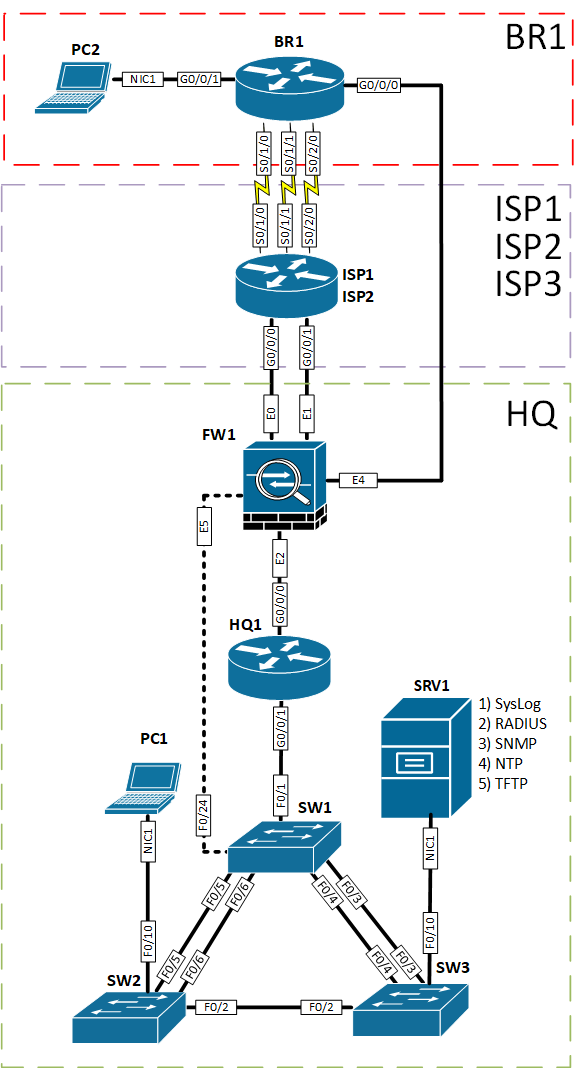 Топология L2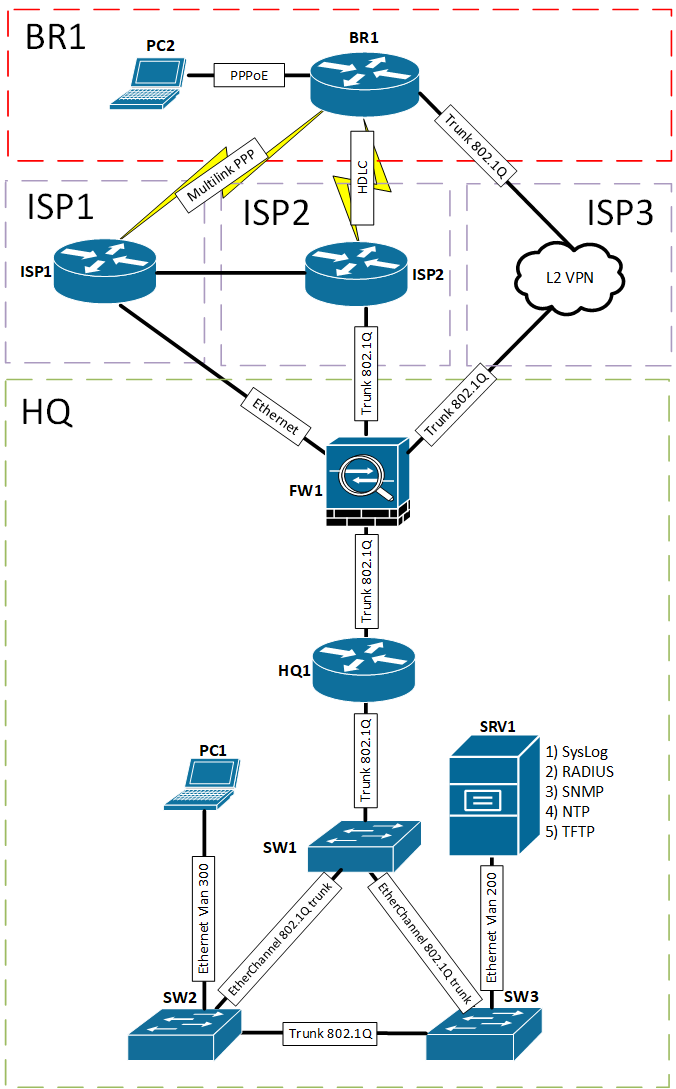 Топология L3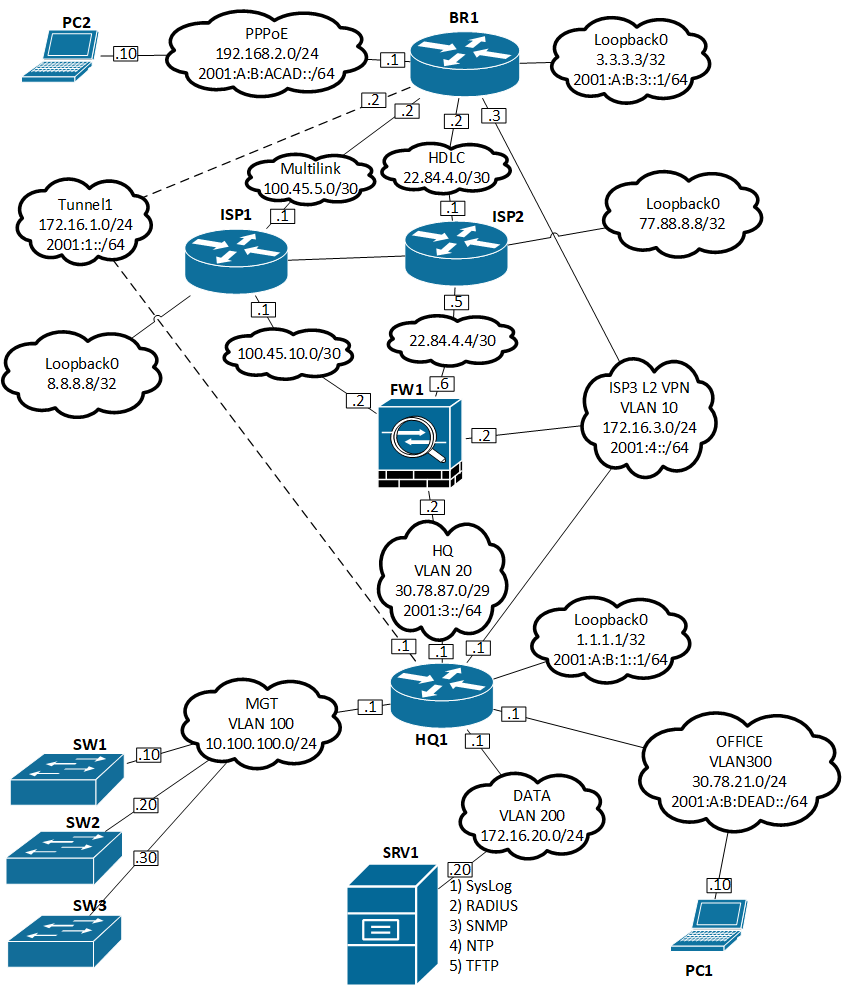 Routing-диаграмма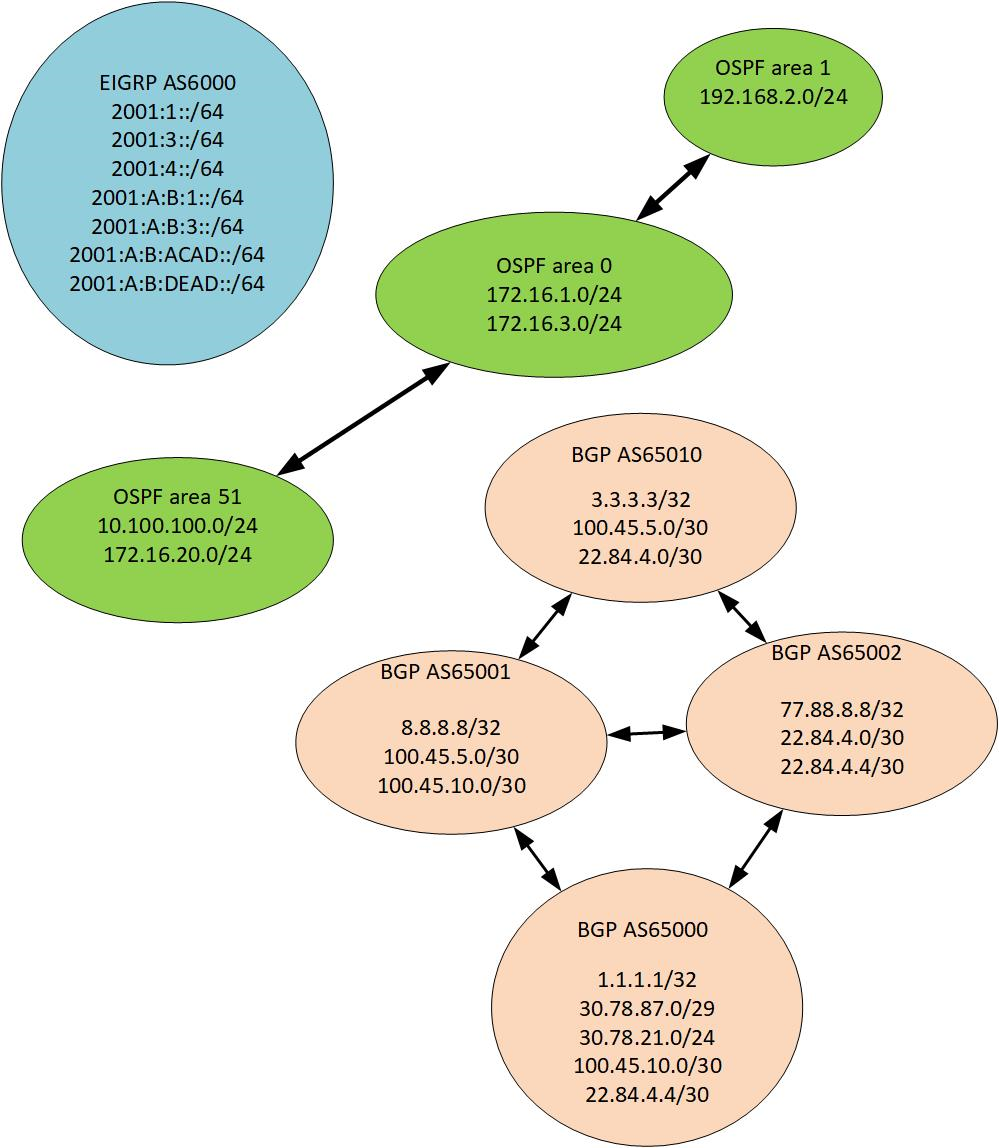 4. КРИТЕРИИ ОЦЕНКИВ данном разделе определены критерии оценки и количество начисляемых баллов (субъективные и объективные) таблица 2. Общее количество баллов задания/модуля по всем критериям оценки составляет 45.Таблица 2 – Критерии оценки5. ПРИЛОЖЕНИЯ К ЗАДАНИЮhttps://drive.google.com/file/d/17geWwpbCxa77cE2iQVFB1HKUti1KZx5a/view?usp=sharing Набор диаграмм Ciscohttps://drive.google.com/file/d/1LW2QlWtVbwqfPieYUjCgpfzLaq1ZOYAs/view?usp=sharing Диаграмма сети Linuxhttps://drive.google.com/file/d/1Bn-RgYaahkDZY0AIsaYi00OYIYfbAWsS/view?usp=sharing Диаграмма сети WindowsПриложение 1 Дополнительные настройки модуля BВВЕДЕНИЕНастоящие дополнения содержат описание вида предустановок, описание используемых операционных систем, рекомендации по выделению ресурсов для виртуальных машин.ОПИСАНИЕ ПРЕДУСТАНОВОКОписание применяемых операционных системРЕКОМЕНДАЦИИ ПО ВЫДЕЛЕНИЮ ОПЕРАТИВНОЙ ПАМЯТИ ДЛЯ ВИРТУАЛЬНЫХ МАШИНWindows Server 2016 Core: минимум – 1 Gb, рекомендовано – 1,5 Gb;Windows Server 2016 GUI: минимум – 1,5 Gb, рекомендовано – 2 Gb;Windows 10 Enterprise: минимум – 1,5 Gb, рекомендовано – 2 Gb.Приложение 2 Дополнительные настройки модуля CВВЕДЕНИЕНастоящие дополнения содержат конфигурационные файлы сетевых устройств.ОПИСАНИЕ ПРЕДУСТАНОВОКДанные конфигурационные файлы предназначены для подготовки стенда по Модулю С.Перед использованием данных конфигурационных файлов, необходимо сбросить стартовую конфигурацию для всех устройств, а также удалить файл vlan.dat для коммутаторов.Рекомендованные модели сетевых устройств: HQ1, ISP, BR1 - Cisco 2900, 1940, 2800, 1840, 800 под управлением Cisco IOS Version 12.2 или выше.SW1, SW2, SW3 - Cisco 2960 под управлением Cisco IOS Version 15.0 или выше.FW1 - Cisco ASA5505, ASA5506 под управлением Cisco IOS Version 9.2 или выше.В зависимости от используемой модели сетевого устройства, в конфигурационных файлах, необходимо отредактировать типы и номера интерфейсов.Отредактировать диаграмму L1 под используемые модели сетевых устройств.ПРЕДУСТАНОВКИ##################### SW1 #####################enableconf t!enable password cisco!line vty 0 4 password cisco transport input telnet!int vlan 1 ip add 192.168.254.10 255.255.255.0 no sh!endwr##################### SW2 #####################enableconf t!enable password cisco!line vty 0 4 password cisco transport input telnet!int vlan 1 ip add 192.168.254.20 255.255.255.0 no sh!endwr##################### SW3 #####################enableconf t!enable password cisco!line vty 0 4 password cisco transport input telnet!int vlan 1 ip add 192.168.254.30 255.255.255.0 no sh!endwr##################### HQ1 #####################enableconf t!enable password cisco!line vty 0 4 password cisco transport input telnet!int F0/1 no sh ip add 192.168.254.1 255.255.255.0!endwr##################### BR1 #####################enableconf t!enable password cisco!line vty 0 4 password cisco transport input telnet!int f0/0 no sh ip add 192.168.254.3 255.255.255.0!endwr##################### FW1 - ASA5505 #####################enableconf t!!int E0/4 no sh!int E0/5 no sh!int vlan 1 no sh nameif inside ip add 192.168.254.2 255.255.255.0!enable password cisco!username cisco password cisco!aaa authentication telnet console LOCAL!telnet 192.168.254.0 255.255.255.0 inside!endwr##################### FW1 - ASA5506 #####################enableconf t!!int G1/4 no sh nameif BR1 security-level 100 bridge-group 1!int G1/5 no sh nameif HQ1 security-level 100 bridge-group 1!interface BVI 1 nameif inside ip add 192.168.254.2 255.255.255.0!enable password cisco!username cisco password cisco!aaa authentication telnet console LOCAL!telnet 192.168.254.0 255.255.255.0 insidetelnet 192.168.254.0 255.255.255.0 BR1telnet 192.168.254.0 255.255.255.0 HQ1!endwr##################### ISP #####################enconf t!no service password-encryption!hostname ISP!aaa new-model!aaa authentication ppp default localaaa authentication login default localaaa authorization network default local							!no ip domain lookupip domain name worldskills.ru!username cisco priv 1 password 0 cisco!ip vrf ISP1 rd 1:1 route-target export 1:1 route-target export 2:2 route-target import 1:1 route-target import 2:2!ip vrf ISP2 rd 2:2 route-target export 1:1 route-target export 2:2 route-target import 1:1 route-target import 2:2!interface Multilink1 ip vrf forwarding ISP1 ip address 100.45.5.1 255.255.255.252 peer default ip address pool PPP ppp multilink ppp multilink group 1!interface F0/0 ip vrf forwarding ISP1 no sh ip address 100.45.10.1 255.255.255.252 desc to FW1 E0 from ISP1 no shut!interface F0/1 no shut!interface F0/1.901 encapsulation dot1Q 901 ip vrf forwarding ISP2 ip address 22.84.4.5 255.255.255.252 desc to FW1 E1 from ISP2!interface Serial0/1/0 desc to BR1 from ISP1 no ip address encapsulation ppp ppp multilink ppp multilink group 1 clock rate 64000 no shut!interface Serial0/2/0 desc to BR1 from ISP1 no ip address no shut encapsulation ppp ppp multilink ppp multilink group 1 clock rate 64000!interface Serial0/3/0 ip vrf forwarding ISP2 desc to BR1 from ISP2 ip address 22.84.4.1 255.255.255.252 no shut clock rate 64000!interface Loopback0 ip vrf forwarding ISP1 ip address 8.8.8.8 255.255.255.255!interface Loopback1 ip vrf forwarding ISP2 ip address 77.88.8.8 255.255.255.255!interface Loopback2 ip address 11.11.11.11 255.255.255.255!interface Loopback3 ip address 22.22.22.22 255.255.255.255!interface Tunnel1 bandwidth 10000000 ip vrf forwarding ISP1 ip address 100.22.5.1 255.255.255.252 no ip redirects ip mtu 9000 tunnel source Loopback2 tunnel destination 22.22.22.22!interface Tunnel2 bandwidth 10000000 ip vrf forwarding ISP2 ip address 100.22.5.2 255.255.255.252 no ip redirects ip mtu 9000 tunnel source Loopback3 tunnel destination 11.11.11.11!router bgp 65001 bgp router-id 8.8.8.8 bgp log-neighbor-changes neighbor 100.22.5.1 remote-as 65001 ! address-family ipv4  no neighbor 100.22.5.1 activate  no auto-summary exit-address-family ! address-family ipv4 vrf ISP1  bgp router-id 8.8.8.8  redistribute static  network 8.8.8.8 mask 255.255.255.255  network 100.22.5.0 mask 255.255.255.252  network 100.45.5.0 mask 255.255.255.252  network 100.45.10.0 mask 255.255.255.252  neighbor 100.22.5.2 remote-as 65001  neighbor 100.22.5.2 activate  neighbor 100.45.5.2 remote-as 65010  neighbor 100.45.5.2 activate  neighbor 100.45.5.2 default-originate  neighbor 100.45.10.2 remote-as 65000  neighbor 100.45.10.2 activate  neighbor 100.45.10.2 default-originate exit-address-family ! address-family ipv4 vrf ISP2  bgp router-id 77.88.8.8  redistribute static  network 77.88.8.8 mask 255.255.255.255  network 100.22.5.0 mask 255.255.255.252  network 22.84.4.0 mask 255.255.255.252  network 22.84.4.4 mask 255.255.255.252  neighbor 100.22.5.1 remote-as 65001  neighbor 100.22.5.1 activate  neighbor 22.84.4.2 remote-as 65010  neighbor 22.84.4.2 local-as 65002 no-prepend replace-as  neighbor 22.84.4.2 default-originate  neighbor 22.84.4.2 activate  neighbor 22.84.4.6 remote-as 65000  neighbor 22.84.4.6 default-originate  neighbor 22.84.4.6 local-as 65002 no-prepend replace-as  neighbor 22.84.4.6 activate exit-address-family!!ip local pool PPP 100.45.5.2ip forward-protocol ndno ip http serverno ip http secure-server!ip route vrf ISP1 0.0.0.0 0.0.0.0 Null0ip route vrf ISP2 0.0.0.0 0.0.0.0 Null0!line con 0line aux 0line vty 0 4 transport input none!endwrМодуль конкурсного заданияРольФИО ЭкспертаМодуль А: «Пусконаладка инфраструктуры на основе OC семейства Linux»Ведущий разработчикМ.М. ФучкоМодуль А: «Пусконаладка инфраструктуры на основе OC семейства Linux»Группа разработкиА.Г. УйминМодуль В: «Пусконаладка инфраструктуры на основе OC семейства Windows»Ведущий разработчикД.В. ДюгуровМодуль С: «Пусконаладка телекоммуникационного оборудования»Ведущий разработчикС.И. Добрынин Модуль С: «Пусконаладка телекоммуникационного оборудования»Группа разработкиА.А. Щербинин Модуль С: «Пусконаладка телекоммуникационного оборудования»Группа разработкиА.Г. Уймин.№ п/пНаименование модуляРабочее времяВремя на задание1Модуль А: «Пусконаладка инфраструктуры на основе OC семейства Linux»В соответствии с жеребьевкой по циклу A-B-C5 ч.2Модуль В: «Пусконаладка инфраструктуры на основе OC семейства Windows»В соответствии с жеребьевкой по циклу A-B-C5 ч.3Модуль С: «Пусконаладка телекоммуникационного оборудования»В соответствии с жеребьевкой по циклу A-B-C5 ч.ХостDNS-имяL-CLI-AA,PTR: l-cli-a.skill39.wsrL-CLI-BA,PTR: l-cli-b.skill39.wsrL-SRVA,PTR: l-srv.skill39.wsrCNAME: server.skill39.wsrL-FWA: l-fw.skill39.wsrR-FWA: r-fw.skill39.wsrCNAME: www.skill39.wsrR-SRVA,PTR: r-srv.skill39.wsrГруппаCNПарольДоступAdmintuxtoorL-SRV, L-CLI-A L-CLI-BGuestuser1 – user99P@ssw0rdL-CLI-A L-CLI-BИсточникУровень журнала (строгое соответствие)ФайлL-SRVauth.*/opt/logs/<HOSTNAME>/auth.logL-FW*.err /opt/logs/<HOSTNAME>/error.logИмя компьютераОперационная системаDC2Windows Server 2019 GUICLI2Windows 10 EnterpriseSRV2Windows Server 2019 CoreR2Windows 2019 GUIDC1Windows 2019 GUISRV1Windows Server 2019 CoreR1Windows Server 2019 CoreCLI1Windows 10 EnterpriseDCAWindows Server 2019 GUIВАЖНО! При настройке протоколов динамической маршрутизации, будьте предельно внимательны и анонсируйте подсети в соответствии с диаграммой маршрутизации, иначе не получите баллы за протокол, в котором отсутствует необходимая подсеть, и за тот протокол, в котором эта подсеть оказалась лишней.Также, стоит учесть, что провайдеры фильтруют маршруты полученные по BGP, если они не соответствуют диаграмме маршрутизации.УстройствоAS HQ1 65000FW165000ISP165001ISP265002BR165010РазделКритерийОценкиОценкиОценкиРазделКритерийСубъективная (если это применимо)ОбъективнаяОбщаяАМодуль А: «Пусконаладка инфраструктуры на основе OC семейства Linux»01515ВМодуль В: «Пусконаладка инфраструктуры на основе OC семейства Windows»01515СМодуль С: «Пусконаладка телекоммуникационного оборудования»01515Итого = Итого = 04545Имя компьютераОперационная системаDC2Windows Server 2019 GUICLI2Windows 10 EnterpriseSRV2Windows Server 2019 CoreR2Windows Server 2019 GUIDC1Windows Server 2019 GUISRV1Windows Server 2019 CoreR1Windows Server 2019 CoreCLI1Windows 10 EnterpriseDCAWindows Server 2019 GUI